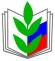 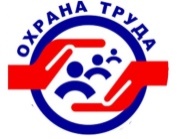 ПРОФСОЮЗ  РАБОТНИКОВ НАРОДНОГО ОБРАЗОВАНИЯ РОССИИПОЛЕВСКАЯ  ГОРОДСКАЯ  ОРГАНИЗАЦИЯ  ПРОФСОЮЗА ( 1 июля 2022)ИНФОРМАЦИОННЫЙ ВЫПУСК ОБУЧЕНИЕ ПО ИСПОЛЬЗОВАНИЮ СРЕДСТВ ИНДИВИДУАЛЬНОЙ ЗАЩИТЫС 1 сентября 2022 года вступают в силу новые Правила обучения по охране труда и проверки знания требований охраны труда, утвержденные постановлением Правительства Российской Федерации от 24 декабря 2021 года № 2464 (далее – Правила).В соответствии с пунктом 38 Правил, обучению по использованию (применению) средств индивидуальной защиты подлежат работники, применяющие средства индивидуальной защиты, использование которых требует практических навыков. Работодатель утверждает перечень средств индивидуальной защиты, применение которых требует от работников практических навыков в зависимости от степени риска причинения вреда работнику. При выдаче средств индивидуальной защиты, применение которых не требует от работников практических навыков, работодатель обеспечивает ознакомление со способами проверки их работоспособности и исправности в рамках проведения инструктажа по охране труда на рабочем месте.Министерство труда и социальной защиты РФ в своем Письме от 6 мая 2022 года № 15-2/ООГ-1049 «О порядке обучения по использованию (применению) средств индивидуальной защиты работников, применяющих средства индивидуальной защиты, применение которых требует практических навыков» информирует, что степень риска причинения вреда работнику определяется по результатам оценки профессиональных рисков и входит в компетенцию работодателя.Таким образом, работодатель должен утвердить перечень средств индивидуальной защиты (далее – СИЗ), применение которых требует от работников практических навыков, в зависимости от степени риска причинения вреда работнику по результатам оценки профессиональных рисков.Кроме того, в соответствии с Разделом 5 Правил, программы обучения по использованию СИЗ должны содержать практические занятия по формированию умений и навыков использования СИЗ в объёме не менее 50% общего количества учебных часов с включением вопросов, связанных с осмотром работником СИЗ до и после использования. Практические занятия проводятся с применением технических средств обучения и наглядных пособий. Обучение по использованию СИЗ может проводиться как в рамках обучения требованиям охраны труда у работодателя, в организации или у ИП, оказывающих услуги по обучению работодателей и работников вопросам охраны труда, так и отдельно в виде самостоятельного процесса обучения.В соответствии с пунктом 42 Правил, председатель, заместители председателя и члены комиссий по проверке знания требований охраны труда по вопросам использования СИЗ, лица, проводящие обучение по использованию СИЗ, специалисты по охране труда, а также члены комитетов (комиссий) по охране труда проходят обучение по использованию СИЗ в организации, оказывающих услуги по обучению работодателей и работников вопросам охраны труда.